NAVODILA   MAJ 3-TEDENPONEDELJEK, 18.5.2020PREVERJANJE ZNANJA – reši in mi ga vrni, da ga pregledam in vrnem. Ko vračaš preverjanje, te prosim, naj bo zadeva tvoje ime in priimek ter razred. Hvala.TOREK, 19.5.202027_Ponavljanje in utrjevanjeSREDA, 20.5.2020Špela se preizkusi  -  Učbenik str.147,148 (stari),oz. 166,167(novi) ČETRTEK/PETEK, 21./22.5.2020Ponavljanje in utrjevanje – vaje 2. del KOLIKO ZNAM? str. 70 (novi – starega nimam, prosim poiščite na koncu poglavja Obseg, ploščina in prostornina.Naloge za ponavljanje in utrjevanje  reši  in jih preglej, rešitve so priložene.Rešitve v vajah so na strani 77.Lažje ti bo pri ocenjevanju v ponedeljek, 25.5.2020.Rešitve: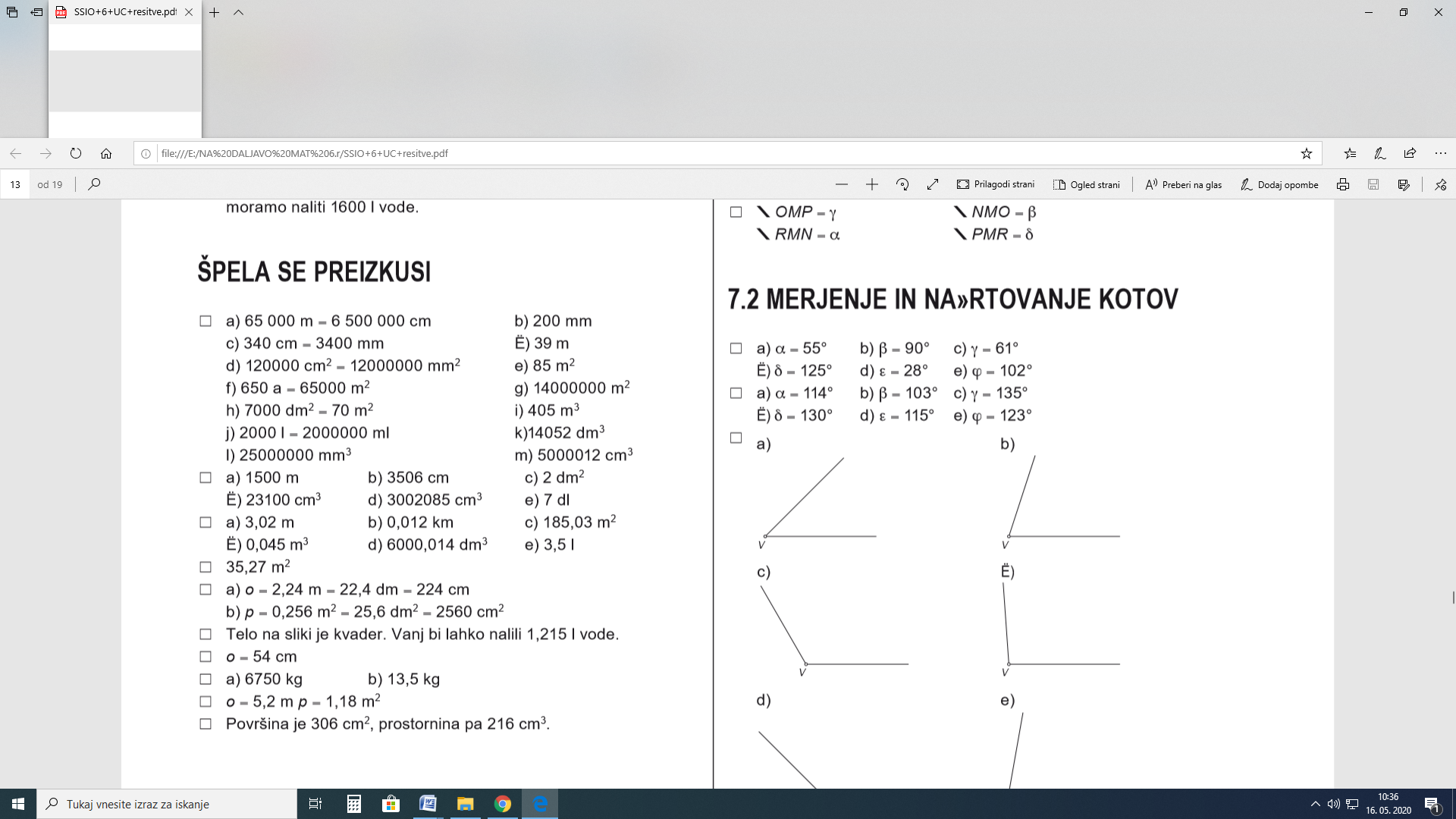 